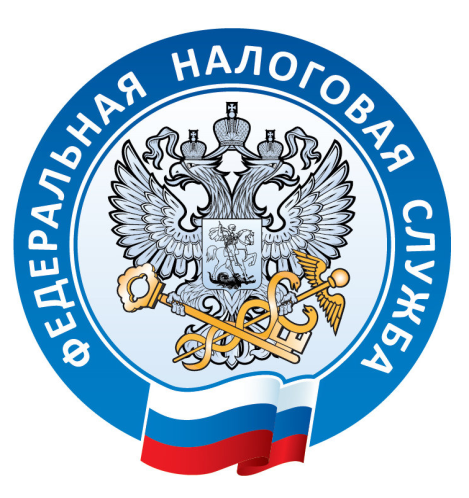 Уважаемые налогоплательщики!Налоговая служба проводит  Дни открытых дверей для налогоплательщиков- физических лиц.09 ноября 2018 года (пятница) с 09.00 до 18.0010 ноября 2018 года (суббота) с 10.00 до 15.00Все желающие смогут узнать о порядке исполнения налоговых уведомлений по имущественным налогам и налогу на доходы физических лиц.По адресу: г.Тихорецк, ул.Красноармейская, 42. Телефон для справок 4-10-75.